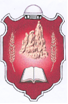 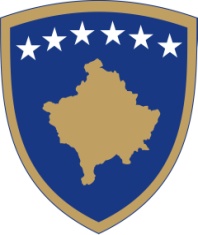                                    Republika e Kosovës                   Republika Kosovo – Republic of Kosovo                                   Komuna e Lipjanit                   Opština Lipjan – Municipality of LipjanFORMULARI PËR APLIKIMAPPLICATION FORM / OBRAZAC ZA PRIJAVU Për vendosje të bizneseve në Parkun Industrial në Qylagë – LipjanFor setting up businesses in the Industrial Park in Qylagë – LipjanZa smeštaj Biznesa u Industrijskom Parku u Qypalgë - LipjanTë dhënat kryesore për Biznesin:Key Business Details / Ključni poslovni podaci/Emri i Kompanisë........................................................................................................................Company name/ Ime kompanijeAdresa..........................................................................................................................................Address/ AdresaKomuna.......................................................................................................................................Municipality/ OpštinaTel & Fax ........................................................./.........................................................................Pho & Fax/ Tel & FaxE-mail .........................................................................................................................................Web faqja ...................................................................................................................................Website / Web stranicaTjetër:...........................................................................................................................................	Other/ OstaloVeprimtaria e Kompanisë:Company activity/ Djelatnost kompanijePërshkruani veprimtarinë e biznesit të tanishëm që ushtroni:Describe your current business activity/ Opišite svoju trenutnu poslovnu delatnostProdhim........................................... 󠄅□󠅅Production/ ProizvodnjaPërpunim ........................................ □󠅅Processing/ ObradaTjetër............................................... □󠅅, (të ceket veprimtaria/ specify the activity/ navedite delatnost),Other/ Ostalo 					..............................................................................................................................................................................................................................................................................................................Vendet e punës:Jobs/ Poslovia) Vendet e punës të planifikuar për punësim (përshkruani strukturën dhe numrin e punëtorëve që do planifikoni të punësoni)Jobs planned for employment (describe the structure and number of employees planned to be employed)/ poslovi planirana mesta za zapošljavanje (opišite strukturu i broj zaposlenih koji se planiraju zaposliti),Përgatitje të lartë...................................................... □󠅅High preparation/ Visoka pripremaPërgatitje të mesme.................................................. □󠅅Secondary preparation/ Srednja  pripremaPërgatitje të ultë....................................................... □󠅅Low preparation/ Niska pripremaTë pa kualifikuar...................................................... □󠅅Unqualified/ NekvalifikovaniStruktura gjinore: meshkuj ....................................femra.................. Gender structure / Spolna struktura: male/muški.....................female/ženski...........Ngastra për të cilën aplikoni:Plot for which you are applying/ Parcela za koju se prijavljujete:	Ngastra nr....................., me fjalë        	 ................................................................................Plot no/ Parcela br..................in words/ riječima	 ................................................................................	Sipërfaqja ...................... m2 , me fjalë   	 ................................................................................Area/ Površina......................... in words/ riječima .................................................................................Vlera e planifikuar e Investimit:Planned Investment Value/ Planirana vrijednost ulaganja: Vlera e Investimit ............................... €, me fjalë ...................................................................       Investment Value/ Vrijednost investicije.............€, in words/ riječim.........................................................................Teknologjia:Technology/ Tehnologija	Teknologji e re 	□󠅅			Viti i prodhimit ......................................................	New technology/ Nova tehnologija 	                           Year of production/ Godina proizvodnje..................................	Teknologji e përdorur  □󠅅		Viti i prodhimit ......................................................	Technology used / Korišćena tehnologija	Year of production/ Godina proizvodnje..................................Specifikat tjera (nëse ka) në kuadër të biznesit tuaj:Other specifics (if any) within your business/ Ostale specifičnosti (ako postoje) u vašem poslovanju: ..............................................................................................................................................................................................................................................................................................................Efektet e ndotjes së ambientit (jepni shpjegime nëse ka)Effects of environmental pollution (give explanations if any)/ Učinci zagađenja okoline (dajte objašnjenja ako postoje)	Ajri.............................. po □󠅅, jo  □󠅅	Air/ vazduh	             yes/ da,   no,ne	Toka............................ po □󠅅, jo  □󠅅	Land/ Zemljište	yes/ da,   no,ne	Zhurmë........................ po □󠅅, jo  □󠅅	Noise/ Buka	yes/ da,   no,neKërkesat tuaja për shërbime të infrastrukturës:Your requirements for infrastructure services/ Vaši zahtjevi za infrastrukturne usluge:	Ujë............................................................ kapaciteti për l/secWater/ Voda ..................................................capacity per l / sec./ kapacitet po l / sekUjëra të zeza (kanalizimi), - kapaciteti........................................................................Sewage (sewerage), - capacity/ Kanalizacija (kanalizacija) .......................................................	Mbeturina........................................ (ton për 24 orë)Waste/ Otpad.........................................(ton per 24H/ tone za 24 sata)Të dhëna shtesë:(nëse keni ndonjë kërkesë specifike që i nevojiten biznesit tuaj:Additional information: (if you have any specific requirements that your business needs/ Dodatne informacije: (ako imate bilo kakve specifične zahtjeve koji su potrebni vašem preduzeću - biznesu:  ............................................................................................................................................................................................................................................................................................................................................................................................................................................................................................................................................................................................................................Të dhënat për kontaktinContact information/ Informacije za kontaktPersoni kontaktues:Contact person/ Kontakt osoba: Emri Mbiemri ……………..........……………….Name surname/ Ime prezimeAdresa....................................................................Address/ AdresaTel, .........................................................................Phon./ tel.E-mail: ...................................................................Datë........./........../............... Date/ DatumNënshkrimi, _______________________                   Signature/ Potpis